2021年優質幼兒教育學術研討會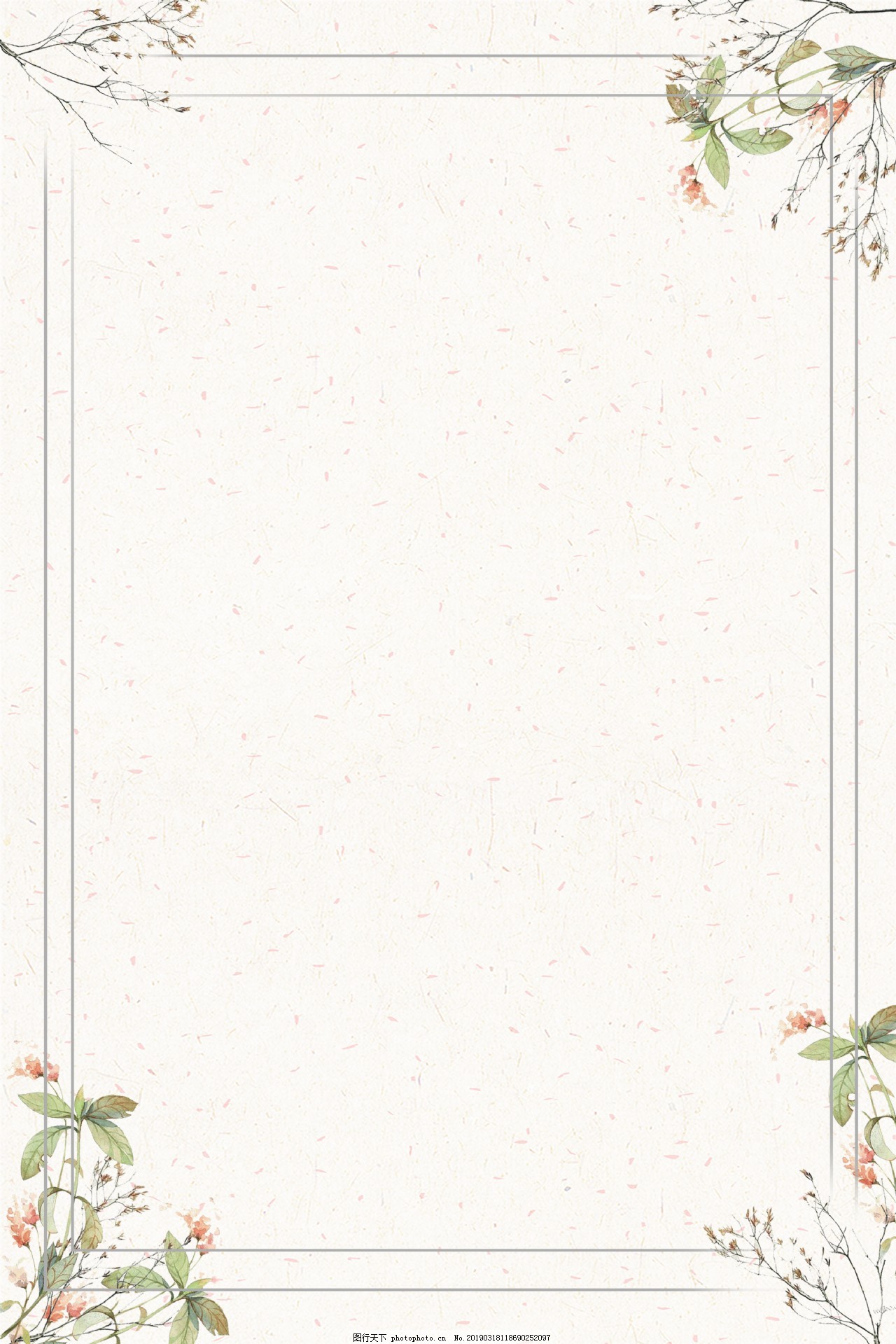 線上議程日期：2021年5月29日（六）8：10～12：00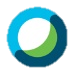 使用通訊軟體：   Cisco Webex Meetings會議連結https://fokmanting.my.webex.com/fokmanting.my/j.php?MTID=m186248ee90c8f287fbba464ea582b906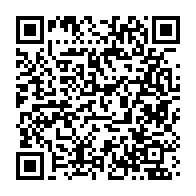                                       會議連結OR code→會議號：182 0506 467    會議密碼：b4FBmj時間主題活動內容8:10-8:30報到線上報到8:30-8:50開幕式致詞8:50-10:30專題演講講題：論文寫作經驗分享與論文講評主持人：楊淑朱 教授國立嘉義大學幼兒教育學系主講人黃秋華 教授國立屏東大學幼兒教育學系黃志雄 教授南華大學幼兒教育學系10:30-12:00壁報發表影片介紹與壁報論文